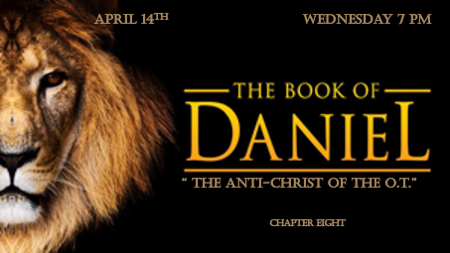 Why do many Christians believe the Great Tribulation already happened?Preterist view:Romans 11:Replacement Theology:*Daniel 8:3 I looked up, and there before me was a ram with two horns, standing beside the canal, and the horns were long. One of the horns was longer than the other but grew up later. 4 I watched the ram as it charged toward the west and the north and the south. No animal could stand against it, and none could rescue from its power. It did as it pleased and became great.5 As I was thinking about this, suddenly a goat with a prominent horn between its eyes came from the west, crossing the whole earth without touching the ground. 6 It came toward the two-horned ram I had seen standing beside the canal and charged at it in great rage. 7 I saw it attack the ram furiously, striking the ram and shattering its two horns. The ram was powerless to stand against it; the goat knocked it to the ground and trampled on it, and none could rescue the ram from its power. 8 The goat became very great, but at the height of its power the large horn was broken off, and in its place, four prominent horns grew up toward the four winds of heaven.9 Out of one of them came another horn, which started small but grew in power to the south and to the east and toward the Beautiful Land.Daniel’s 2nd Vision The vision deals with two empires of the Medes/Persian (The Ram) and the Greek (He Goat)The two horns: The Medes are the smaller horn, and the Persian empire is the larger horn.The prominent horn: Is the symbol for Alexander the Great.The four prominent horns: The four leaders that will split up the Greek EmpireV:9 The Beast: The horn that came out of the four horns. This is a foreshadow of what is still to come.The little horn: Mirrors what we learn in Revelation 13:1-8  During this time in history 171 B.C.—165 B.C. the leader is Antiochus of Epiphanies. (25th day of Kislev)John 10:22 (Feast of dedication)2 Maccabees 10:1-8*Daniel 8:10 It grew until it reached the host of the heavens, and it threw some of the starry host down to the earth and trampled on them. 11 It set itself up to be as great as the commander of the army of the LORD; it took away the daily sacrifice from the LORD, and his sanctuary was thrown down. 12 Because of rebellion, the LORD's people and the daily sacrifice were given over to it. It prospered in everything it did, and truth was thrown to the ground.13 Then I heard a holy one speaking, and another holy one said to him, "How long will it take for the vision to be fulfilled—the vision concerning the daily sacrifice, the rebellion that causes desolation, the surrender of the sanctuary and the trampling underfoot of the LORD's people?" 14 He said to me, "It will take 2,300 evenings and mornings; then the sanctuary will be reconsecrated."The Enemy of Israel & the People of GodV:10-12 How does a rebellion grow?V:13-14 How long will this rebellion last? Understand the 2,300 number and what it takes to reconsecrate the temple. (1,150 days?)*Daniel 8:17  As he came near the place where I was standing, I was terrified and fell prostrate. "Son of man," he said to me, "understand that the vision concerns the time of the end." 19 He said: "I am going to tell you what will happen later in the time of wrath, because the vision concerns the appointed time of the end. 20 The two-horned ram that you saw represents the kings of Media and Persia. 21 The shaggy goat is the king of Greece, and the large horn between its eyes is the first king. 22 The four horns that replaced the one that was broken off represent four kingdoms that will emerge from his nation but will not have the same power.23 "In the latter part of their reign, when rebels have become completely wicked, a fierce-looking king, a master of intrigue, will arise. 24 He will become very strong, but not by his own power. He will cause astounding devastation and will succeed in whatever he does. He will destroy those who are mighty, the holy people. 25 He will cause deceit to prosper, and he will consider himself superior. When they feel secure, he will destroy many and take his stand against the Prince of princes. Yet he will be destroyed, but not by human power.26 "The vision of the evenings and mornings that has been given you is true, but seal up the vision, for it concerns the distant future."27 I, Daniel, was worn out. I lay exhausted for several days. Then I got up and went about the king's business. I was appalled by the vision; it was beyond understanding.The Progression of the Last Days & Matthew 24:15-21V:17-22  The scripture speaks about this being the time of the end in both verse 17 and 19. The Pattern of how this comes about is learned through the evil leader Antiochus of Epiphanies.V:23-24 Some labels of the Anti-Christ master of Intrigue, very strong, but not by his own power. Revelation 13:2V:25-27 The Anti-Christ is a person and a system. He will cause deceit to prosper. He will destroy the mighty, holy people. The timing is key, when they feel secure the destruction comes. I Thess. 5:3-18 & Rev. 13. 